Aycliffe Village Primary School 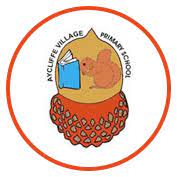 Person Specification – CaretakerCRITERIAESSENTIALDESIRABLEMETHOD OF ASSESSMENTApplicationFully completed Durham County Council Support Staff Application Form.Supportive references.Well-structured supporting letter regarding experience, skills and suitability for the post.Application form / supporting letterReferencesQualificationsBasic literacy and numeracy skills.Willingness to participate in training essential to the post.First Aid certificate.GCSE or equivalent in Maths and English.Recent step ladders training and certificate (within 2 years)Recent manual handing training and certificate (within 2 years)Recent safeguarding training level 1 (within 2 years)Application FormReferencesExperienceCommitment to and pride in previous jobs/roles undertaken.Caretaking, cleaning, Handyperson or DIY experience.Experience of working in a premises role/school environment.Application FormReferencesInterviewSkills, Knowledge and AptitudeAbility to undertake general building maintenance and minor repairs.Ability to work methodically, thoroughly and to a consistently high standard to ensure work is carried out effectively and efficiently.To be the main key holder.Ability to deal with emergencies.Excellent communication skills.Good inter-personal skills.Physically able to undertake the responsibilities of the role.Ability to carry out the tasks in the job description effectively under the direction of the Headteacher.Ability to clean to a high standard.Ability to undertake manual repairs.Knowledge of heating and security systems.Competent DIY skills and use of powered equipment.Ability to supervise staff and manage work programmes.Good basic ICT skills.Application FormReferencesInterviewPersonal AttributesPro-active approach to work.Discretion and confidentiality.Ability to work on own initiative and to make decisions and prioritise.Excellent team player.Patient and understanding.Empathy with the aims of the school.Ability to develop good working relationships with staff, pupils and parents.Trustworthy, reliable and hardworking.A good work ethic.Flexibility to meet the demands of the split shift system.An appreciation of difficulties of working a split shift.Previous experience of working with children.Application FormReferencesInterview